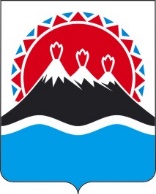 МИНИСТЕРСТВО ЭКОНОМИЧЕСКОГО РАЗВИТИЯКАМЧАТСКОГО КРАЯПРИКАЗг. Петропавловск-КамчатскийВ соответствии с пунктами 12, 19 статьи 19 Федерального закона от 22.11.1995 № 171-ФЗ «О государственном регулировании производства и оборота этилового спирта, алкогольной и спиртосодержащей продукции и об ограничении потребления (распития) алкогольной продукции», Положением о Министерстве экономического развития Камчатского края, утвержденным постановлением Правительства Камчатского края  от  27.12.2012 № 590-П, на основании заявления от 22.09.2022 о переоформлении лицензии на розничную продажу алкогольной продукции, представленного обществом с ограниченной ответственностью «777» (ООО «777»), ИНН 4105032568, КПП 410501001, ОГРН 1074141001604, место нахождения общества: Камчатский край, г. Елизово, ул. Завойко, зд. 108, в связи с изменением юридического адресаПРИКАЗЫВАЮ:1. Переоформить лицензию с регистрационным номером 41РПА0000601 на розничную продажу алкогольной продукции ООО «777» с 29.09.2022 путем внесения в государственный сводный реестр выданных лицензий записи о переоформлении лицензии с сохранением при этом указанного в лицензии срока ее действия (с 07.11.2014 по 06.11.2023).2. Прекратить с 29.09.2022 действие бланка 41 № 00000437 от 07.11.2017, выданного ООО «777», на розничную продажу алкогольной продукции.3. Действие настоящего приказа довести до сведения:1) УФНС России по Камчатскому краю;2) ООО «777».4. Контроль за исполнением настоящего приказа возложить на Бакнину Ольгу Николаевну, заместителя Министра — начальника отдела торговли, лицензирования и контроля алкогольной продукции Министерства экономического развития Камчатского края.[Дата регистрации]№[Номер документа]О переоформлении лицензииМинистр[горизонтальный штамп подписи 1]А.С. Гончаров